Rešitve_MAT_8r_18_24. 4. 2020_Obseg sestavljenih likov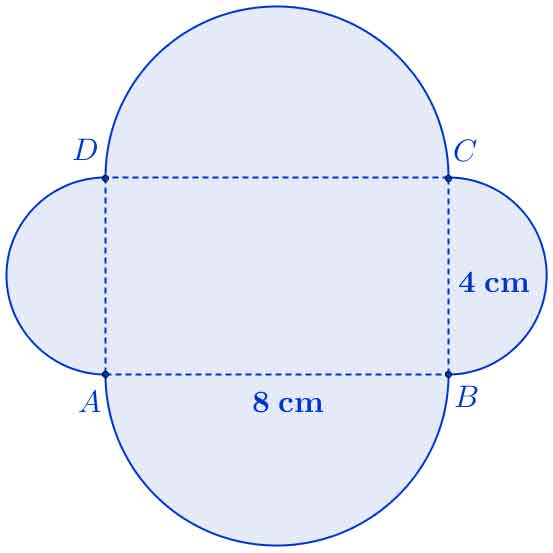 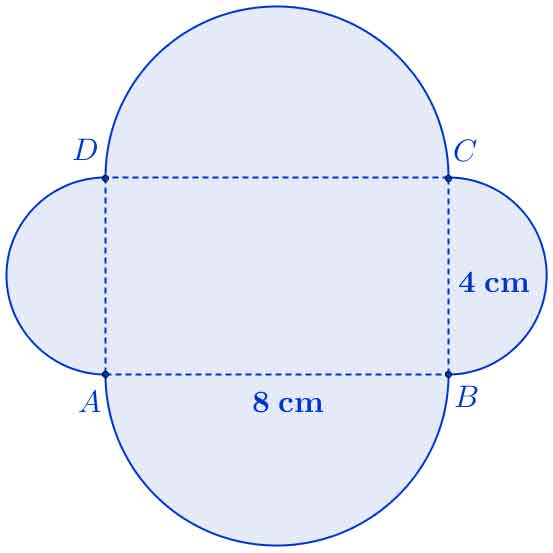  REŠEVANJE  NALOG V DELOVNEM ZVEZKUVSI UČENCI REŠITE OSNOVNE NALOGE. POTEM SE LAHKO ODLOČITE, DA Z DELOM ZAKLJUČITE OZ. NADALJUJETE Z REŠEVANJEM NALOG B) IN POTEM ŠE C) SKLOPA!a) OSNOVNE NALOGE (za vse učence)V delovnem zvezku (65) reši nalogo 41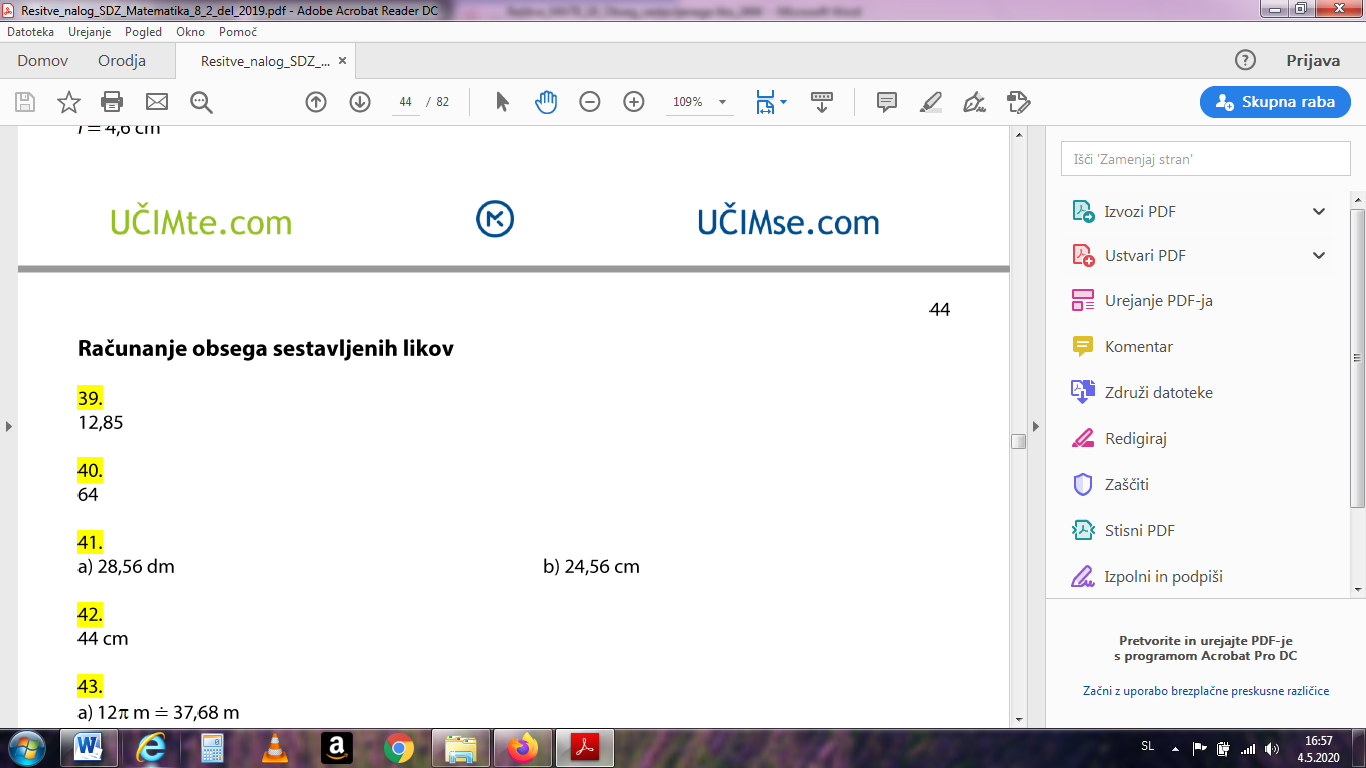            b) NALOGE ZA TISTE, KI ŽELIJO UTRDITI ZNANJE(za večino učencev)V delovnem zvezku (65) reši nalogo 42 ter 43ab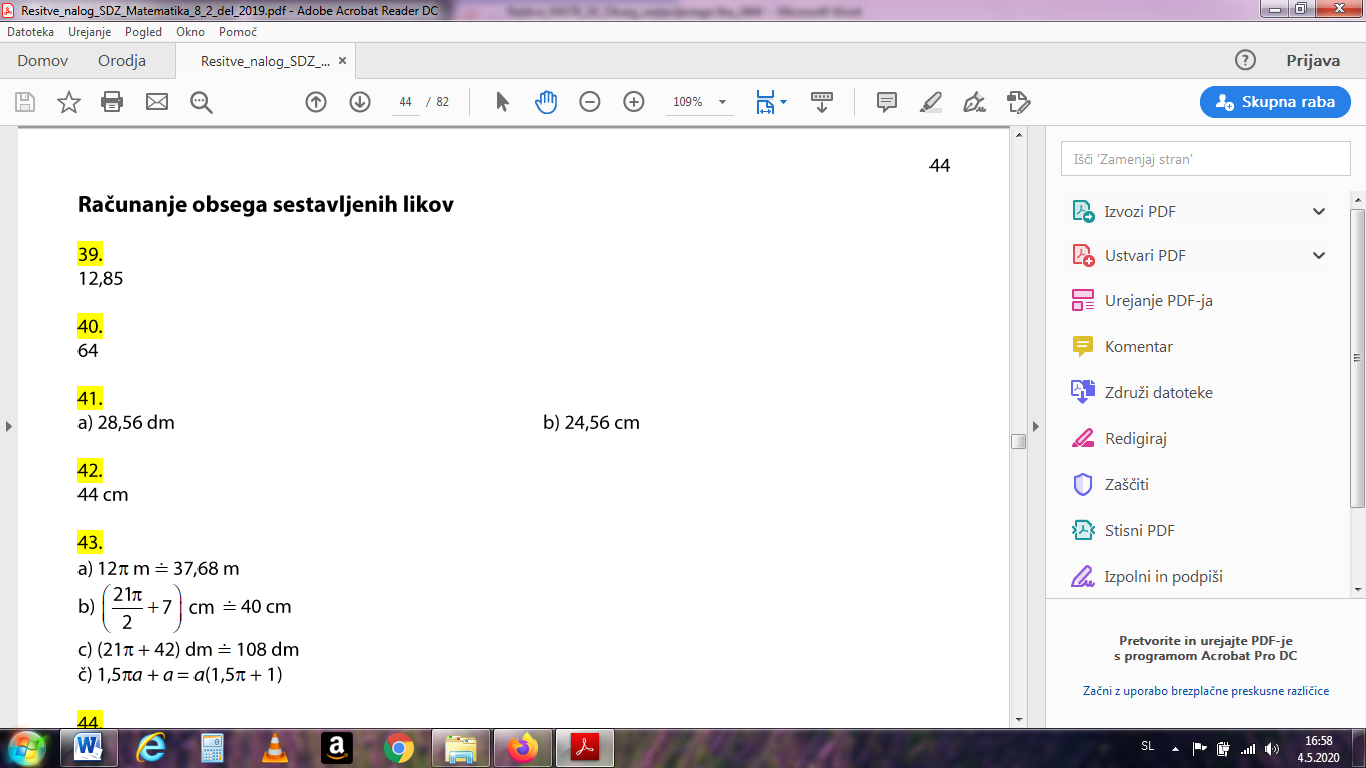             c) DODATNE NALOGEV delovnem zvezku (65) reši nalogi 43cč   ter 44 in 45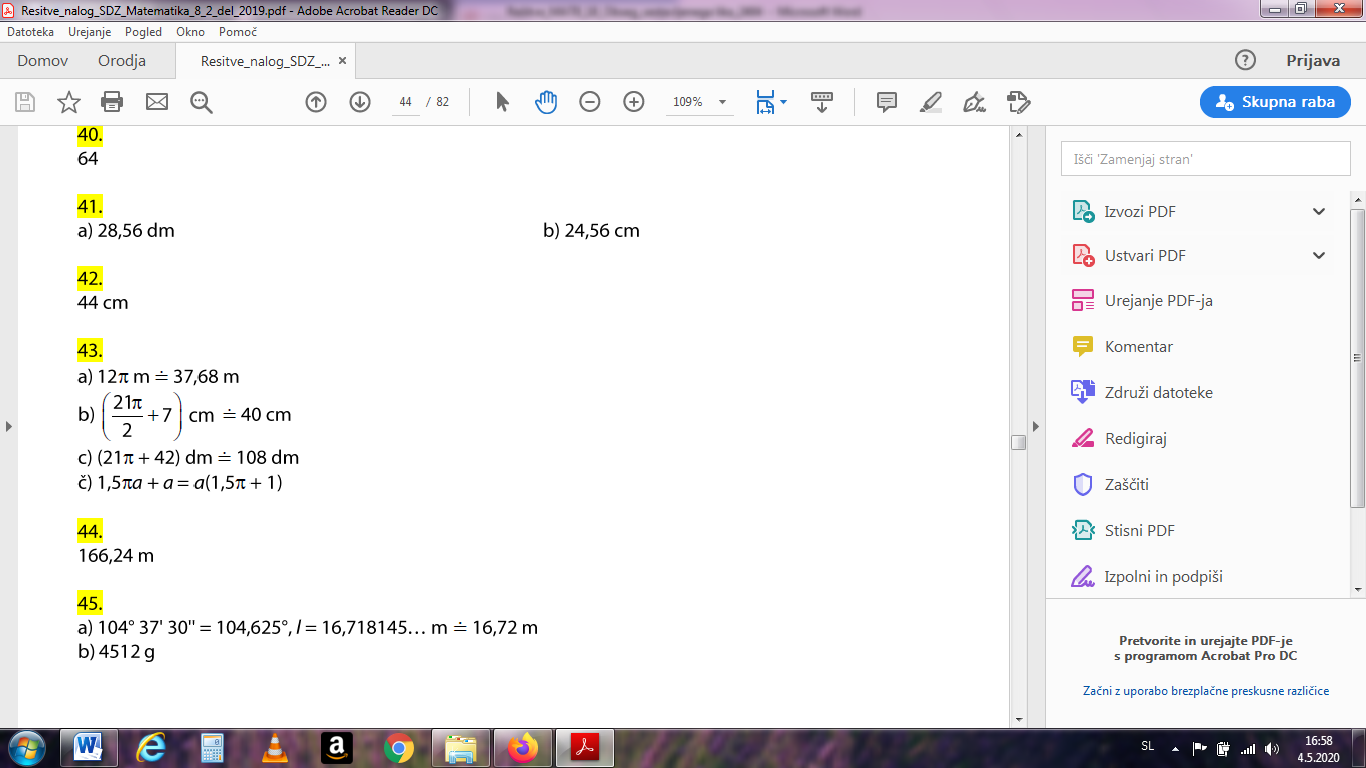 